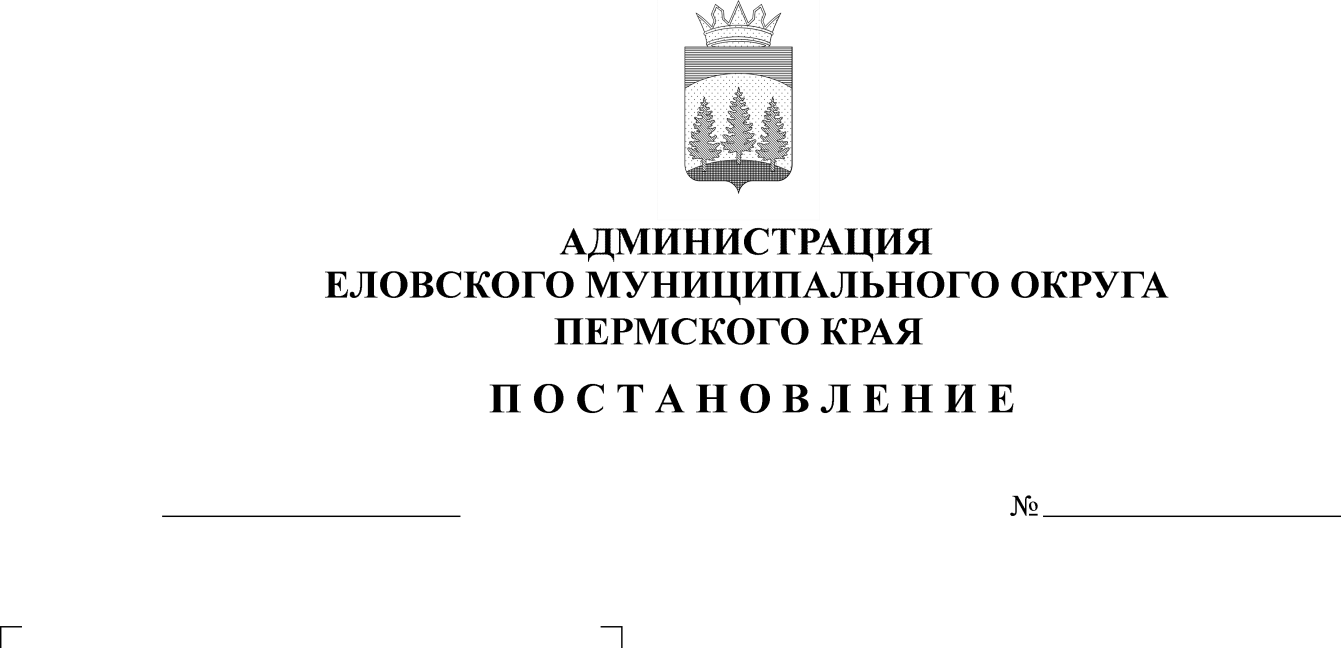 В соответствии с пунктом 7 статьи 39.16, статьи 56.1, статьи 70.1 Земельный кодекс Российской Федерации, Постановлением правительства Российской Федерации от 22 июля 2008 г № 561 «О некоторых вопросах, связанных с резервированием земель для государственных или муниципальных нужд», Протоколом рабочей группы при исполняющем обязанности главы администрации Еловского муниципального округа Пермского края от 27 января 2021 гАдминистрация Еловского муниципального округа Пермского края ПОСТАНОВЛЯЕТ:1. Зарезервировать земельный участок с кадастровым номером: 59:19:1208001:62, расположенный по адресу: Пермский край, Еловский район, Еловское сельское поселение, с. Елово, ул. Свердлова, 63, для муниципальных нужд под объекты холодного водоснабжения на три года с момента опубликования, согласно прилагаемой схеме.2. Ограничить в отношении земельного участка с кадастровым номером 59:19:1208001:62, расположенного по адресу: Пермский край, Еловский район, Еловское сельское поселение, с. Елово, ул. Свердлова, 63 права аренды и собственности.3. Определить место и время для ознакомления со схемой расположения резервируемого земельного участка с кадастровым номером: 59:19:1208001:62: Комитет имущественных отношений и градостроительства Администрации Еловского муниципального округа Пермского края по адресу: Пермский край, Еловский муниципальный округ, с. Елово, ул. Ленина, д. 34, каб. 9, с понедельника по пятницу с 9.00 ч. до 13.00 ч., с 14.00 ч. до 17.00 ч. 4. Комитету имущественных отношений и градостроительства Администрации Еловского муниципального округа пермского края обеспечить ознакомление резервируемого земельного участка.3. Настоящее постановление опубликовать в газете «Искра Прикамья» и обнародовать на официальном сайте Еловского муниципального округа Пермского края.4. Постановление вступает в силу со дня его официального опубликования.5. Контроль за исполнением постановления возложить на заместителя главы Администрации Еловского муниципального округа по развитию инфраструктуры.Глава муниципального округа -глава администрации Еловскогомуниципального округа Пермского края                                               А.А. ЧечкинПриложение к постановлению Администрации Еловского муниципального округа Пермского краяот 11.03.2022 № 111-пСХЕМАрасположения резервируемого земельного участка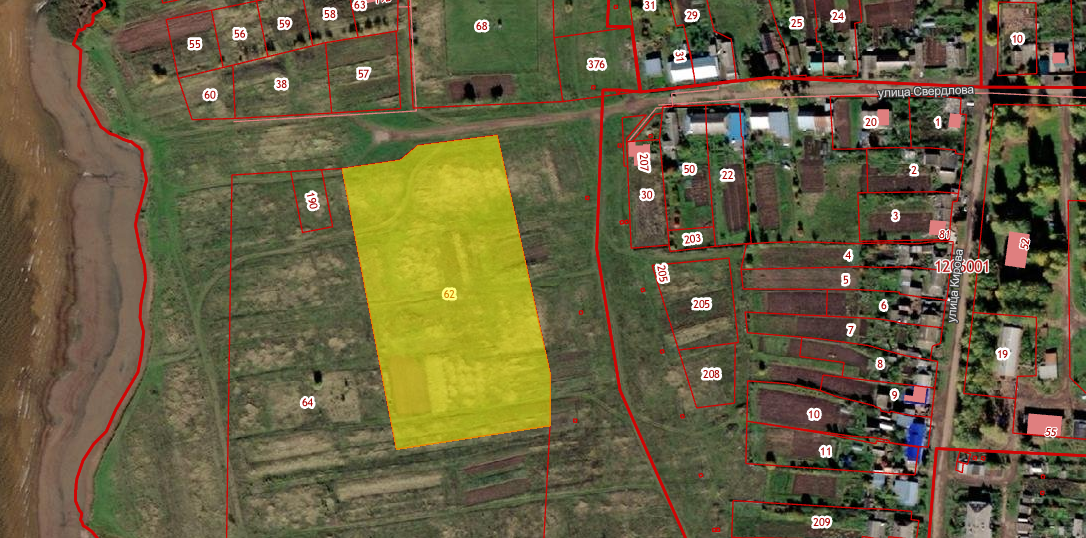 